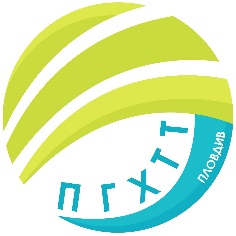 Приложение № 30 към заповед № РД-06-874/16.02.2022 г.ПРОФЕСИОНАЛНА ГИМНАЗИЯ ПО ХРАНИТЕЛНИ ТЕХНОЛОГИИ И ТЕХНИКА – ГР. ПЛОВДИВгр. Пловдив 4003, бул. „Васил Априлов” № 156, Директор: 032/95-28-38, Секретар: 032/95-50-18, e- mail: pghtt_plov@pghtt.net, http://pghtt.net/  ХII В класГРАФИК ЗА КЛАСНИ И КОНТРОЛНИ РАБОТИII СРОК НА 2021/2022 УЧЕБНА ГОДИНАинж. Людмила Ганчева,директор на ПГ по хранителни технологии и техника – гр. Пловдив     Учебен предметФевруариМартАприл     Учебен предметдата/часдата/часдата/часБългарски език и литература12.04.2022 г.2-3 час /Кл. р./Математика16.02.2022 г.2 час 30.03.2022 г.2 час /Кл. р./ЧЕ – руски/немски08.03.2022 г.5 час19.04.2022 г.5-6 ч. /Кл. р./Гражданско образование14.04.2022 г.3 час Чужд език по професията- английски език28.02.2022 г.1 часАвтоматизация на производството14.03.2022 г.3 часБезопасност на храните 04.03.2022 г.2 часКонтрол на качеството на храните02.03.2022 г.3 часДобри производствени практики09.03.2022 г.1 час